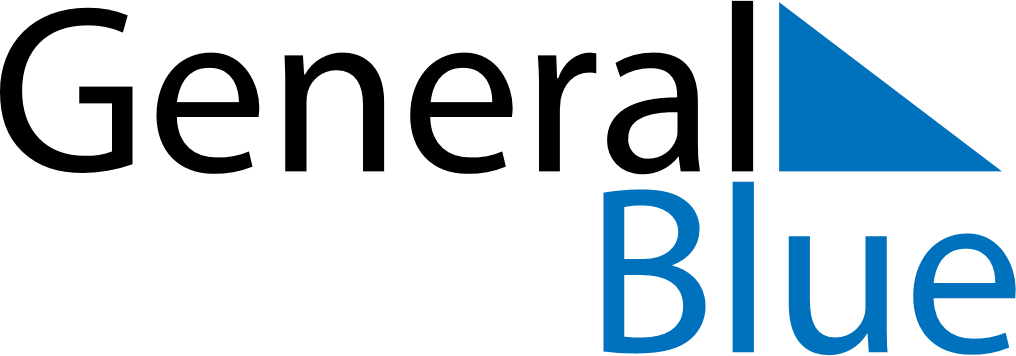 November 2025November 2025November 2025November 2025PhilippinesPhilippinesPhilippinesMondayTuesdayWednesdayThursdayFridaySaturdaySaturdaySunday112All Saints’ DayAll Saints’ DayAll Souls’ Day34567889101112131415151617181920212222232425262728292930Bonifacio Day